PROFESORES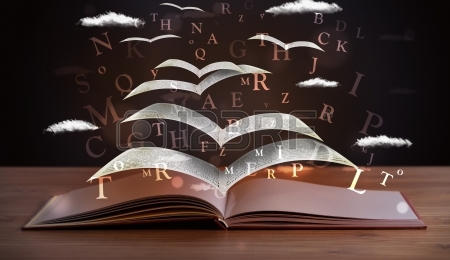 Fco Javier Ferrero Calatayud1º ESO. LENGUA CASTELLANA Y LITERATURA2º ESO. LENGUA CASTELLANA Y LITERATURATUTORÍA DE 2º ESOJosé Luis  Fuentes Lluch1º BACHILLERATO. LENGUA CASTELLANA Y LITERATURA4º ESO. LENGUA CASTELLANA Y LITERATURA1º BACHILLERATO, OPTATIVAOPTATIVA INSTRUMENTAL, 2º ESOTUTORÍA 4º ESOTrinidad Prieto Brizuela3º ESO LENGUA CASTELLANA Y LITERATURA2º BACHILLERATO LENGUA CASTELLANA Y LITERATURAOPTATIVA INSTRUMENTAL, 1º ESOJEFATURA DE DEPARTAMENTO